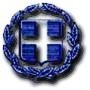 ΕΛΛΗΝΙΚΗ ΔΗΜΟΚΡΑΤΙΑ ΝΟΜΟΣ ΕΒΡΟΥΔΗΜΟΣ ΣΑΜΟΘΡΑΚΗΣ	ΑΝΑΡΤΗΤΕΑ ΣΤΟ ΔΙΑΔΥΚΤΙΟAρ. Πρωτ.: 1407/04-04-2023	ΑΔΑ: 6ΓΘΞΩ1Λ-ΖΕ2ΑΠΟΣΠΑΣΜΑΑπό το πρακτικό της 5ης/03-4-2023 Συνεδρίασης του Δημοτικού Συμβουλίου Σαμοθράκης.Στη Σαμοθράκη σήμερα 03-4-2023 ημέρα Δευτέρα και ώρα 18.00 πραγματοποιήθηκε ειδική τακτική συνεδρίαση Δημοτικού Συμβουλίου δια ζώσεις ύστερα από την υπ. αρ. πρωτ.: 1323/30-03-2023 πρόσκληση της Προέδρου του Δημοτικού Συμβουλίου, με τις διατάξεις του αρθρου 67 παρ.5, παρ 6 του Ν3852/2010 για το έτος 2023, και τις διατάξεις της (Δ1α/ΓΠ ΟΙΚ.1199ΚΥΑ ΦΕΚ Β 1076/24-02-23) ΤΩΝ ΆΡΘΡΩΝ 95,96 ΚΑΙ 97 ΤΟΥ ν.3463/2006 (ΔΚΚ) του άρθρου 65,παρ5 του Ν3852/2010 και εγκ.ΥΠΕΣ 375/39167/2-6-2022, που δημοσιεύτηκε στον ειδικό χώρο ανακοινώσεων (πίνακα ανακοινώσεων) και στην ιστοσελίδα του Δήμου Σαμοθράκης για συζήτηση και λήψη αποφάσεων στα κατωτέρω θέματα της ημερήσιας διάταξης.ΘΕΜΑ: 1ο «Ψήφιση του προϋπολογισμού του Δήμου Σαμοθράκης, έτους 2023» Αρίθμ. Απόφαση: 38Κατά την έναρξη της συνεδρίασης αυτής η Πρόεδρος του Δημοτικού Συμβουλίου διαπίστωσε ότι σε σύνολο δεκαεπτά (17) συμβούλων, συμμετείχαν οι δημοτικοί σύμβουλοι:Ο Δήμαρχος Γαλατούμος Νικόλαος προσκλήθηκε και παρίσταται στη συνεδρίαση.Στη συνεδρίαση συμμετείχε και ο Πέτρος Αποστολούδιας υπάλληλος  του Δήμου ΠΕ1 Διοικητικού για την τήρηση των πρακτικών.H Πρόεδρος ενημέρωσε το Σώμα ότι: οι Δημοτικοί Σύμβουλοι  Αντωνάκη Μόραλη Χρυσάνθη, Φωτεινού Φώτιος, Παπάς Παναγιώτης και Πρόξενος Χρήστος  ζήτησαν να τους δοθεί η άδεια να συμμετέχουν στην συνεδρίαση μέσω τηλεδιάσκεψης (σύμφωνα με τα όσα προβλέπονται στην εγκύκλιο 375 /Α.Π.: 39167/ 2-6-2022) για λόγους αντικειμενικής δυσκολίας (ήταν δυσχερής η πρόσβαση στον τόπο συνεδρίασης λόγω  συγκοινωνιακών συνθηκών) κάτι που από την Πρόεδρο και το σύνολο των παρευρισκόμενων δημοτικών συμβούλων στην συνεδρίαση έγινε αποδεκτό.Με την διαπίστωση της απαρτίας, η Πρόεδρος κα. Βασιλειάδου Σωτηρία κήρυξε την έναρξη της συνεδρίασης και έδωσε το λόγο στον Δήμαρχο κ. Γαλατούμο Νικόλαο ο οποίος αφούαναφέρθηκε στα στάδια προεργασίας για την κατάρτιση του σχεδίου του προϋπολογισμού από τις αρμόδιες υπηρεσίες έδωσε το λόγο στην αρμόδια Αντιδήμαρχο κα. Τερζή Αναστασία να εισηγηθεί σχετικά.Η κα Τερζή Αναστασία πήρε το λόγο και αναφέρθηκε στο γεγονός ότι η υποστελέχωση του Δήμου καθιστά δύσκολη την έγκαιρη ολοκλήρωση των διαδικασιών σύνταξης τουπροϋπολογισμού, επισήμανε ωστόσο ότι το γεγονός αυτό δεν έχει διαταράξει την λειτουργία τουΔήμου για το τρέχον έτος λόγω των σχετικών προβλέψεων του νομοθετικού πλαισίου για την λειτουργία των Δήμων το πρώτο τρίμηνο του έτους χωρίς εγκεκριμένο προϋπολογισμό και στην συνέχεια έδωσε το λόγο στην ειδική συνεργάτιδα του Δήμου, Υπάλληλου της Οικονομική υπηρεσία Ψούνη Παρασκευή –ΤΕ Διοικητικού Λογιστικού προκειμένου να  εισηγηθεί το σχέδιο του προϋπολογισμού οικ. έτους 2023, η οποία εισηγήθηκε ως κατωτέρω:Σύμφωνα με το άρθρο 77 του ν. 4172/2013, όπως αντικαταστάθηκε με το άρθρο 189 του Ν.4555/18 και στη συνέχεια τροποποιήθηκε εκ νέου με το άρθρο 12 του Ν.4623/19, ορίζονται τα εξής:«1. Με κοινή απόφαση των Υπουργών Οικονομικών και Εσωτερικών που εκδίδεται τον Ιούλιο κάθε έτους, ύστερα από γνώμη της Κεντρικής Ένωσης Δήμων Ελλάδας (ΚΕΔΕ), παρέχονται οδηγίες για την κατάρτιση, εκτέλεση και αναμόρφωση του προϋπολογισμού των δήμων και ρυθμίζεται κάθε άλλο σχετικό θέμα για την εφαρμογή των επόμενων παραγράφων. Με όμοια απόφαση, μπορεί επίσης να καθορίζονται ανώτατα όρια για την εκτίμηση των ιδίων εσόδων ή επιμέρους ομάδων τους που εγγράφονται στον προϋπολογισμό και ορίζονται τα ίδια έσοδα ή ομάδες αυτών.Ο προϋπολογισμός καταρτίζεται με βάση τις οδηγίες που παρέχονται ετησίως με την κοινή απόφαση των Υπουργών Οικονομικών και Εσωτερικών της παραγράφου 1 και ύστερα από αιτιολογημένη εισήγηση της Οικονομικής Υπηρεσίας του δήμου, για το εκτιμώμενο ύψος εσόδων και ιδίως των ιδίων εσόδων, σύμφωνα με τις οδηγίες αυτές.Κάθε έτος το δημοτικό συμβούλιο, με απόφασή του, η οποία διαβιβάζεται στο συμβούλιο κάθε κοινότητας με μόνιμο πληθυσμό άνω των τριακοσίων (300) κατοίκων και στους προέδρους κοινοτήτων με μόνιμο πληθυσμό έως τριακόσιους (300) κατοίκους, έως το τέλος Ιουνίου, καθορίζει το ανώτατο ύψος του προϋπολογισμού εξόδων κάθε κοινότητας για το επόμενο οικονομικό έτος.Ο πρόεδρος κοινότητας έως τριακοσίων (300) κατοίκων ή το συμβούλιο κοινότητας άνω των τριακοσίων (300) κατοίκων καταρτίζει σχέδιο του προϋπολογισμού εξόδων της κοινότητας, το οποίο δεν επιτρέπεται να υπερβαίνει το ανώτατο ποσό που καθορίστηκε, σύμφωνα με την παράγραφο 3. Το σχέδιο, συνοδευόμενο από αιτιολογική έκθεση, αποστέλλεται στην οικονομική επιτροπή έως την 20η Ιουλίου και, σε περίπτωση μη κατάρτισης ή μη εμπρόθεσμης υποβολής του από την κοινότητα, το σχέδιο του προϋπολογισμού εξόδων καταρτίζεται από αυτήν. Οι υπηρεσίεςτου δήμου παρέχουν κάθε αναγκαία υποστήριξη στο συμβούλιο ή τον πρόεδρο της κοινότητας για την κατάρτιση του σχεδίου του προϋπολογισμού εξόδων της κοινότητας.Κατά το ίδιο χρονικό διάστημα και εντός της οριζόμενης ως άνω προθεσμίας, η εκτελεστική επιτροπή, στο πλαίσιο των αρμοδιοτήτων της, που αφορούν την προετοιμασία κατάρτισης του προϋπολογισμού, καταθέτει το προσχέδιο αυτού στην οικονομική επιτροπή.Για τη σύνταξη του προσχεδίου, η εκτελεστική επιτροπή συγκεντρώνει και αξιολογεί τυχόν προτάσεις των υπηρεσιών του δήμου, καθώς και τη γνώμη της επιτροπής διαβούλευσης του άρθρου 76 του ν. 3852/2010. Η μη διατύπωση γνώμης επί του προϋπολογισμού από την επιτροπή διαβούλευσης, δεν κωλύει τη σύνταξη του προσχεδίου αυτού από την εκτελεστική επιτροπή. Εάν το προσχέδιο δεν καταρτιστεί ή δεν υποβληθεί εμπρόθεσμα στην οικονομική επιτροπή, τότε καταρτίζεται από αυτήν.Η εκτελεστική επιτροπή και η επιτροπή διαβούλευσης διατυπώνουν τη γνώμη τους, μόνο κατά το στάδιο κατάρτισης του προϋπολογισμού και δεν απαιτείται εκ νέου γνωμοδότησή τους για όποιες αναμορφώσεις του ακολουθήσουν.Η οικονομική επιτροπή, έως την 20η Σεπτεμβρίου, εξετάζει το προσχέδιο που της παραδίδει η εκτελεστική επιτροπή, καθώς και το σχέδιο του προϋπολογισμού εξόδων κάθε κοινότητας και ειδικότερα αν:α) οι συνολικές δαπάνες που αναγράφονται σε αυτό υπερβαίνουν το ανώτατο ποσό που έχει καθοριστεί από το δημοτικό συμβούλιο για κάθε κοινότητα,β) οι δαπάνες αφορούν τις αρμοδιότητες που έχουν μεταβιβαστεί από το δημοτικό συμβούλιο στις κοινότητες,γ) τα έσοδα και οι δαπάνες είναι νόμιμες,δ) έχουν εγγραφεί οι υποχρεωτικές δαπάνες και τα έσοδα που επιβάλλονται υποχρεωτικά από νόμο καιε) τηρούνται οι διατάξεις της παραγράφου 2 του παρόντος και, εφόσον απαιτείται, το αναμορφώνει ανάλογα και καταρτίζει το σχέδιο του προϋπολογισμού.Σε ειδικό παράρτημα του προϋπολογισμού, αναφέρονται οι δράσεις που αφορούν στις κοινότητες, συμπεριλαμβανομένων των έργων και των υπηρεσιών τους.Η οικονομική επιτροπή, έως την ίδια ημερομηνία, μεριμνά για την ενσωμάτωση του σχεδίου του προϋπολογισμού στην ηλεκτρονική βάση δεδομένων που τηρείται στο Υπουργείο Εσωτερικών, προκειμένου το Παρατηρητήριο Οικονομικής Αυτοτέλειας των Ο.Τ.Α. (εφεξής Παρατηρητήριο) του άρθρου 4 του ν. 4111/2013 (Α' 18), να παράσχει τη γνώμη του επ' αυτού, με βάση κριτήρια που καθορίζονται με απόφασή του, με σκοπό την επίτευξη ρεαλιστικών και ισοσκελισμένων προϋπολογισμών. Με τη γνώμη του Παρατηρητηρίου, η οποία κοινοποιείται στους δήμους, στις αρμόδιες για την εποπτεία τους Αρχές και στους Υπουργούς Εσωτερικών και Οικονομικών προσδιορίζονται οι δήμοι που: α) έχουν καταρτίσει μη ρεαλιστικά σχέδια προϋπολογισμών,β) έχουν παραβεί τις οδηγίες κατάρτισης των προϋπολογισμών που παρασχέθηκαν με την κοινή υπουργική απόφαση της παραγράφου 1 του παρόντος και γ) δεν έχουν ενσωματώσει το σχέδιο του προϋπολογισμού τους στην ηλεκτρονική βάση δεδομένων του Υπουργείου Εσωτερικών εντός της προβλεπόμενης προθεσμίας. Στη γνώμη περιλαμβάνονται και τα ποσά που η οικονομική επιτροπή εκάστου δήμου είναι αναγκαίο να εγγράψει σε επιμέρους κωδικούς ή ομάδες κωδικών αριθμών του σχεδίου του προϋπολογισμού, ώστε αυτός να καταστεί ρεαλιστικός. Το Υπουργείο Εσωτερικών παρέχει οδηγίες για την ανάλογη διαμόρφωση του σχεδίου του προϋπολογισμού, το οποίο υποβάλλεται από την οικονομική επιτροπή στο δημοτικό συμβούλιο προς συζήτηση και ψήφιση το αργότερο έως το τέλος Οκτωβρίου και υποχρεωτικά συνοδεύεται από τη γνώμη του Παρατηρητηρίου, τις οδηγίες του Υπουργείου Εσωτερικών, καθώς και από αιτιολογική έκθεση, στην οποία παρουσιάζονται οι τυχόν προσαρμογές που επήλθαν στο σχέδιο του προϋπολογισμού.Το δημοτικό συμβούλιο, έως τη 15η Νοεμβρίου, ψηφίζει τον προϋπολογισμό και το Ολοκληρωμένο Πλαίσιο Δράσης που προβλέπεται από τις διατάξεις του άρθρου 4 του ν. 4111/2013, σε μία ειδική γι' αυτόν τον σκοπό συνεδρίαση, σύμφωνα με τις παραγράφους 8 και 9 και υποβάλλει τη σχετική απόφαση σε έντυπη και ηλεκτρονική μορφή για έλεγχο στην αρμόδια για την εποπτεία του δήμου Αρχή, που σε κάθε περίπτωση θα πρέπει να ολοκληρωθεί μέχρι την 31η Δεκεμβρίου. Συνοδευτικά στοιχεία του προϋπολογισμού, που αποστέλλεται σε έντυπη μορφή, αποτελούν η αιτιολογική έκθεση της οικονομικής επιτροπής και οι αποφάσεις του δημοτικού συμβουλίου που αφορούν την επιβολή των φόρων, τελών, δικαιωμάτων και εισφορών. Κατά τον έλεγχο αυτόν, εξετάζεται και η συμμόρφωση του δήμου με τις οδηγίες της κοινής υπουργικής απόφασης της παραγράφου 1.Αμέσως μόλις επικυρωθεί ο προϋπολογισμός, ο δήμος μεριμνά για την ενσωμάτωση αυτού, καθώς και κάθε άλλου στοιχείου που τυχόν έχει ζητηθεί στην ηλεκτρονική βάση δεδομένων που τηρείται στο Υπουργείο Εσωτερικών.Σε έντυπη και ηλεκτρονική μορφή υποβάλλεται στην αρμόδια για την εποπτεία του δήμου Αρχή ο προϋπολογισμός, όπως διαμορφώνεται κατά τη διάρκεια του οικονομικού έτους, ως αποτέλεσμα αναμορφώσεων.Κατά τη συζήτηση του προϋπολογισμού τίθενται υπόψη του συμβουλίου χρηματοοικονομικοί και άλλοι δείκτες που παρέχονται από την οικονομική υπηρεσία, σύμφωνα με όσα προβλέπονται στο άρθρο 165 του ν. 3463/2006 (Α' 114).Η συζήτηση και η ψήφιση του προϋπολογισμού διεξάγεται επί της εισήγησης της οικονομικής επιτροπής και επί των εναλλακτικών προτάσεων των παρατάξεων που τυχόν υποβλήθηκαν. Έγκυρες θεωρούνται οι ψήφοι υπέρ συγκεκριμένης πρότασης, είτε υπέρ της κατατεθείσας από την οικονομική επιτροπή είτε υπέρ εναλλακτικών προτάσεων, που κατατίθενται σύμφωνα με την παράγραφο 9. Οι λευκές ψήφοι δεν λαμβάνονται υπόψη για τον υπολογισμό της πλειοψηφίας.Εναλλακτικές προτάσεις προϋπολογισμού κατατίθενται είτε στην οικονομική επιτροπή κατά το στάδιο σύνταξης του σχεδίου του προϋπολογισμού, είτε στο δημοτικό συμβούλιο κατά την πρώτη συζήτηση και ψήφιση του προϋπολογισμού. Οι εναλλακτικές προτάσεις συντάσσονται από τις προτείνουσες παρατάξεις ή τους προτείνοντες συμβούλους, συνοδεύονται από αιτιολο γική έκθεση και εισήγηση της οικονομικής υπηρεσίας του δήμου, συζητούνται διακριτά και τίθενται σε ψηφοφορία κατά την ίδια συνεδρίαση που συζητείται το σχέδιο που έχει υποβληθεί από την οικονομική επιτροπή. Σε περίπτωση που τροποποιούν κωδικούς αριθμούς εσόδων και δαπανών, θα πρέπει να διασφαλίζεται πάντοτε η ισοσκέλιση τουλάχιστον του προϋπολογισμού, σύμφωνα με τα οριζόμενα στην παράγραφο 2 του παρόντος άρθρου. Κατά τη σύνταξη των προτάσεων από τις ενδιαφερόμενες παρατάξεις, οι αρμόδιες υπηρεσίες του δήμου παρέχουν κάθε σχετικό στοιχείο. Η πρόταση που συγκεντρώνει την απόλυτη πλειοψηφία των παρόντων μελών του δημοτικού συμβουλίου συνιστά τον εγκεκριμένο προϋπολογισμό. Αν καμία πρόταση δεν συγκεντρώνει την απόλυτη πλειοψηφία των παρόντων μελών του δημοτικού συμβουλίου, τότε η ψηφοφορία επαναλαμβάνεται μεταξύ των δύο πρώτων σε ψήφους προτάσεων και θεωρείται εγκεκριμένη η πρόταση που λαμβάνει τις περισσότερες ψήφους επί των παρόντων.Συνοπτική κατάσταση του προϋπολογισμού, όπως τελικώς ψηφίστηκε από το συμβούλιο, αναρτάται στην ιστοσελίδα του οικείου δήμου και δημοσιεύεται σε μία (1) τουλάχιστον ημερήσια ή εβδομαδιαία τοπική εφημερίδα ή, εάν τέτοια δεν υπάρχει, σε εφημερίδα που εκδίδε ται στα όρια της περιφερειακής ενότητας που εδρεύει ο δήμος. Η παράλειψη δημοσίευσης αυτής δεν επηρεάζει το κύρος της απόφασης του δημοτικού συμβουλίου, με την οποία ψηφίστηκε ο προϋπολογισμός.Αν το σχέδιο του προϋπολογισμού και το Ολοκληρωμένο Πλαίσιο Δράσης δεν καταρτιστούν και δεν υποβληθούν, όπως προβλέπεται στην παράγραφο 7 ή αν ο πρόεδρος του δημοτικού συμβουλίου δεν μεριμνήσει για να συγκληθεί το συμβούλιο έως την 15η Νοεμβρίου, το συμβούλιο συνέρχεται αυτοδίκαια την πρώτη Κυριακή μετά την ημερομηνία αυτή και ώρα 11 π.μ. στο συνήθη χώρο συνεδριάσεών του και προχωρεί στη σύνταξη και ψήφισή τους, σύμφωνα με τις παραγράφους 8 και 9. Αν το δημοτικό συμβούλιο και πάλι δεν συντάξει και ψηφίσει τον προϋπολογισμό, σύμφωνα με τα οριζόμενα στο προηγούμενο εδάφιο, συνέρχεται αυτοδίκαια εκ νέου, την αμέσως επόμενη Κυριακή και ώρα 11 π.μ. στο συνήθη χώρο συνεδριάσεών του και προχωρεί στη σύνταξη και ψήφισή τους.Με κοινή απόφαση των Υπουργών Εσωτερικών και Οικονομικών, που εκδίδεται ύστερα από αιτιολογημένη εισήγηση της Γενικής Διεύθυνσης Οικονομικών Τ.Α. και Αναπτυξιακής Πολιτικής του Υπουργείου Εσωτερικών, είναι δυνατόν να επιβάλλεται παρακράτηση και μη απόδοση μέρους ή του συνόλου της μηνιαίας τακτικής επιχορήγησης του δήμου από τους Κεντρικούς Αυτοτελείς Πόρους (ΚΑΠ), πλην των προνοιακών επιδομάτων:α) Για όσο χρόνο καθυστερεί η ενσωμάτωση του σχεδίου και του επικυρωμένου προϋπολογισμού στην ηλεκτρονική βάση δεδομένων που τηρείται στο Υπουργείο Εσωτερικών, καθώς και η ψήφιση και αποστολή του προϋπολογισμού προς έλεγχο στην αρμόδια, για την εποπτεία του δήμου, Αρχή καιβ) στην περίπτωση κατάρτισης και ψήφισης προϋπολογισμού, κατά παρέκκλιση των οδηγιών της απόφασης της παραγράφου 1.»Εφόσον έχουν μεταβιβασθεί σε προέδρους ή στα συμβούλια των κοινοτήτων συγκεκριμένες, αποφασιστικού χαρακτήρα, αρμοδιότητες, κατ' εφαρμογή του άρθρου 84 παρ. 2 του Ν 3852/2010 όπως αντικαταστάθηκε με το άρθρο 86 του N. 4555/18, πριν την έναρξη των παραπάνω διαδικασιών ακολουθούνται οι διαδικασίες του άρθρου 86 του Ν. 3852/2010. Συνεπώς εφόσον,όπως στην περίπτωση του Δήμου μας δεν μεταβιβάστηκαν τέτοιες αρμοδιότητες δεν απαιτούνται οι διαδικασίες του άρθρου 86 του ν. 3852/10.Στην παρ.3 του άρθρου 76 του Ν.3852/2010 ορίζεται ότι η δημοτική επιτροπή διαβούλευσης συνεδριάζει δημόσια, μετά από πρόσκληση του προέδρου της, υποχρεωτικά μια φορά το χρόνο, πριν από τη σύνταξη των προσχεδίων του προϋπολογισμού, ωστόσο στον Δήμο μας δεν έχει συσταθεί Δημοτική Επιτροπή Διαβούλευσης λόγω πληθυσμιακού κριτηρίου.Επιπρόσθετα σύμφωνα με την περιπτ. δ’ του άρθρου 63 του Ν.3852/2010 η Εκτελεστική Επιτροπή:δ) Συγκεντρώνει και αξιολογεί τις προτάσεις των υπηρεσιών του δήμου στο πλαίσιο της προετοιμασίας για την κατάρτιση του προϋπολογισμού και εισηγείται το προσχέδιο του προϋπολογισμού προς την οικονομική επιτροπή.Λαμβάνοντας υπόψη τα παραπάνω η Εκτελεστική Επιτροπή με την υπ’ αριθ. 1/2023 απόφασή της εισηγήθηκε στην Οικονομική Επιτροπή το προσχέδιο του προϋπολογισμού οικ. έτους 2023 το οποίο και εισηγήθηκε στην Οικονομική Επιτροπή.Mε την αρίθμ. 21/2023 (ΑΔΑ: ΨΨ32Ω1Λ-0ΡΜ) απόφαση της Οικονομικής Επιτροπής καταρτίστηκε το σχέδιο του προϋπολογισμού οικ. έτους 2023 με βάση το προσχέδιο που εισηγήθηκε η Εκτελεστική Επιτροπή με την αρίθμ. 1/2023 απόφασή της.Στην συνέχεια από τις αρμόδιες υπηρεσίες του Δήμου μας το σχέδιο του προϋπολογισμού οικ. έτους 2023 που καταρτίστηκε με την αρίθμ. 21/2023 (ΑΔΑ: ΨΨ32Ω1Λ-0ΡΜ) απόφαση της Οικονομικής Επιτροπής εστάλη στο Παρατηρητήριο Οικονομικής Αυτοτέλειας των Ο.Τ.Α του άρθρου 4 του ν. 4111/2013, το οποίο με το αρίθμ. πρωτ.: 367/29-03-2023 έγγραφό του, εκφράζει την γνώμη του επί του σχεδίου του προϋπολογισμού οικονομικού έτους 2023 του Δήμου Σαμοθράκης.Η Οικονομική Επιτροπή λαμβάνοντας υπόψη τις παρατηρήσεις του Παρατηρητηρίου Οικονομικής Αυτοτέλειας των ΟΤΑ με την αρίθμ. 25/2023 (ΑΔΑ: 62ΞΙΩ1Λ-6Ν0) απόφασή της αναδιαμόρφωσε το σχέδιο του προϋπολογισμού οικ. έτους 2023 και απέστειλε προς το Δημοτικό Συμβούλιο προς ψήφιση όπως εμφανίζεται στο συνημμένο σχέδιο ΕΣΟΔΑ και ΕΞΟΔΑ το οποίο αποτελεί αναπόσπαστο μέρος της αρίθμ. 25/2023 απόφασης της  Οικονομικής Επιτροπής, υποβάλλει προς το Δημοτικό Συμβούλιο για τη σχετική ψήφιση του και έκανε αναφορά στα συνοπτικά στοιχεία εσόδων και εξόδων του σχεδίου του προϋπολογισμού2023.Ακουλούθησε διαλογική συζήτηση κατά την οποία οι Δημοτικοί Σύμβουλοι εξέφρασαν τις απόψεις τους.Από τον Δημοτικό Σύμβουλο κ. Παπάς Παναγιώτης εκφράστηκε την επιθυμία η ψήφιση του προϋπολογισμού κάποτε να αποτελέσει πολιτική διαδικασία δηλαδή να εκφράζει την πολιτική του Δήμου και όχι να   αποτελεί μόνο διεκπαιρεωτική διαδικασία, επισήμανε ότι για παράδειγμα θα μπορούσε  να γίνει προσπάθεια για την μύωση των δημοτικών τελών. Από τον Δημοτικό Σύμβουλο κ. Πρόξενο Χρήστο έγινε παρατήρηση για την καθυστέρηση κατάθεσης του προϋπολογισμού.Από τον Δημοτικό Σύμβουλο κ. Φωτεινού Φωτεινό εκφράστηκε η παρατήρηση ότι δεν έχει προβλεφθεί κωδικός εξόδου για τουριστική προβολή. Επίσης να γίνουν ενέργειες για την είσπραξη εσόδων του τέλους παρεπιδημούντων για να μην φτάσουμε και εκεί να πρέπει να βεβαιώσουμε χρηματικούς καταλόγους στην εφορία όπως έγινε με τα τέλη ύδρευσης. Από τον επικεφαλής της παράταξη της μειοψηφίας  «Σαμοθράκη 2020» κ. Γλήνια Ιωάννη αναφέρθηκε ότι για να γίνει Ο προϋπολογισμός του Δήμου αναπτυξιακός χρειάζεται ο Δήμος να έχει περισσότερα έσοδα από την εκμετάλλευση των δημοτικών επιχειρήσεων.Από τον επικεφαλής της παράταξη της μειοψηφίας  «Δημοτική Ενωτική Συνεργασία Σαμοθράκης»   κ. Βίτσα Αθανάσιο έγινε παρατήρηση για την καθυστέρηση κατάθεσης του προϋπολογισμού και για την έλλειψη επιχειρησιακού προγράμματος.  Στη συνέχεια, η Πρόεδρος κάλεσε το Δημοτικό Συμβούλιο να ψηφίσει για τον προϋπολογισμό οικονομικού έτους 2023 του Δήμου Σαμοθράκης σύμφωνα με το σχέδιο που επισυνάπτεται στην αρίθμ. 25/2023 (ΑΔΑ: 62ΞΙΩ1Λ-6Ν0) απόφαση της Οικονομικής Επιτροπής.Το Δ.Σ. αφού άκουσε τα ανωτέρω και έλαβε υπόψη:την περίπτ. α’ της παρ.1 του άρθρου 72 του Ν.3852/2010 όπως τροποποιήθηκε με την παρ.1 του άρθρου 3 του Ν.4623/19Το άρθρο 77 του ν. 4172/2013 όπως αντικαταστάθηκε με το άρθρο 189 του Ν.4555/18 και τροποποιήθηκε με το άρθρο 12 του Ν.4623/19το άρθρο 266 του Ν.3852/2010 όπως ισχύειτην παρ.3 του άρθρου 76 και τις περιπτ. δ’ και ε’ του άρθρου 63 του Ν.3852/2010τις παρ.1-3 του άρθρου 86 του Ν.3852/2010,Την υπ’ αριθ.: 1/2023 απόφαση της Εκτελεστικής Επιτροπής με την οποία εισηγήθηκε το προσχέδιο του προϋπολογισμού στην Οικονομική ΕπιτροπήΤο σχέδιο του προϋπολογισμού του Δήμου Σαμοθράκης του έτους 2023 όπωςαναδιαμορφώθηκε με την αρίθμ. 25/2023 (ΑΔΑ: 62ΞΙΩ1Λ-6Ν0) απόφαση της Οικονομικής Επιτροπής.την	ΚΥΑ 49039/25-7-2022 & την τροποποίηση της από την ΚΥΑ73436/07-11-2022 με τις οποίες παρέχονται οδηγίες για τη σύνταξη του προϋπολογισμού έτους 2023την αρίθμ. πρωτ.: 367/27-03-2023 Γνώμη του Παρατηρητηρίου Οικονομικής Αυτοτέλειας επί του σχεδίου του προϋπολογισμού του Δήμου Σαμοθράκης για το οικ. Έτος 2023,το γεγονός ότι δεν κατατέθηκε εναλλακτική πρόταση από τις παρατάξεις της μειοψηφίας και έπειτα από διαλογική συζήτηση,την απόλυτη πλειοψηφία των παρόντων μελών του Δημοτικού Συμβουλίου συγκέντρωσε η πρόταση της Οικονομικής Επιτροπής καθώς από το σύνολο των δεκαέξι (16) δημοτικών συμβούλων και οι δεκαέξι (16) ψήφησαν υπέρ, και  κατόπιν των ανωτέρω, το Δημοτικό ΣυμβούλιοΑΠΟΦΑΣΙΣΕ ΟΜΟΦΩΝΑΑ. Ψηφίζει την πρόταση της Οικονομικής Επιτροπής ως εγκεκριμένο προϋπολογισμό του έτους 2023 σύμφωνα με το σχέδιο του προϋπολογισμού όπως αναδιαμορφώθηκε με την αρίθμ.: 25/2023 (ΑΔΑ: 62ΞΙΩ1Λ-6Ν0) απόφαση της Οικονομικής Επιτροπής που αποτελείαναπόσπαστο μέρος της παρούσας απόφασης.Το κείμενο του προϋπολογισμού με τα επισυναπτόμενα έγγραφα και παραρτήματα να υποβληθούν στον Ελεγκτή Νομιμότητας  για έλεγχο.Ο προϋπολογισμός να δημοσιευτεί σύμφωνα με τις κατά νόμο διατυπώσεις.Αφού συντάχθηκε και αναγνώστηκε το πρακτικό αυτό υπογράφεται όπως παρακάτω: Η Πρόεδρος του Δημοτικού Συμβουλίου	Τα Μέλη	Ο ΓραμματέαςΒασιλειάδου Σωτηρία	Παλκανίκος ΙωάννηςΑκριβές Απόσπασμα Ο ΔήμαρχοςΓαλατούμος ΝικόλαοςΠΑΡΟΝΤΕΣΑΠΟΝΤΕΣ1. Βασιλειάδου Σωτηρία- Πρόεδρος ΔημοτικούΣυμβουλίου 1. Τόλιου Βασιλική Δημοτικός Σύμβουλος2. Αντωνάκη Μόραλη Χρυσάνθη - »	»3. Αντωνίου Ιωάννης -	Δημοτικός Σύμβουλος4. Βίτσας Αθανάσιος-	Δημοτικός Σύμβουλος5. Γιαταγάννη Κων/να -	»	»6. Γλήνιας Ιωάννης –	»	»7. Γρηγόραινας Ιωάννης -	»	»8. Καραμήτσου Γιαννέλου- Κατερίνα –» »9. Κυλίμος Νικόλαιος-	»	»10. Παλκανίκος Ιωάννης-	»	»11. Παπάς Παναγιώτης -	»	» 12. Πρόξενος Χρήστος-	»	» 13. Σκαρλατίδης Αθανάσιος- »	»14. Τερζή Αναστασία-	»	»15. Φωτεινού Σαράντος-	»	»16. Φωτεινού Φώτιος -	»	» Δεν προσήλθαν αν και κλήθηκαν νόμιμα